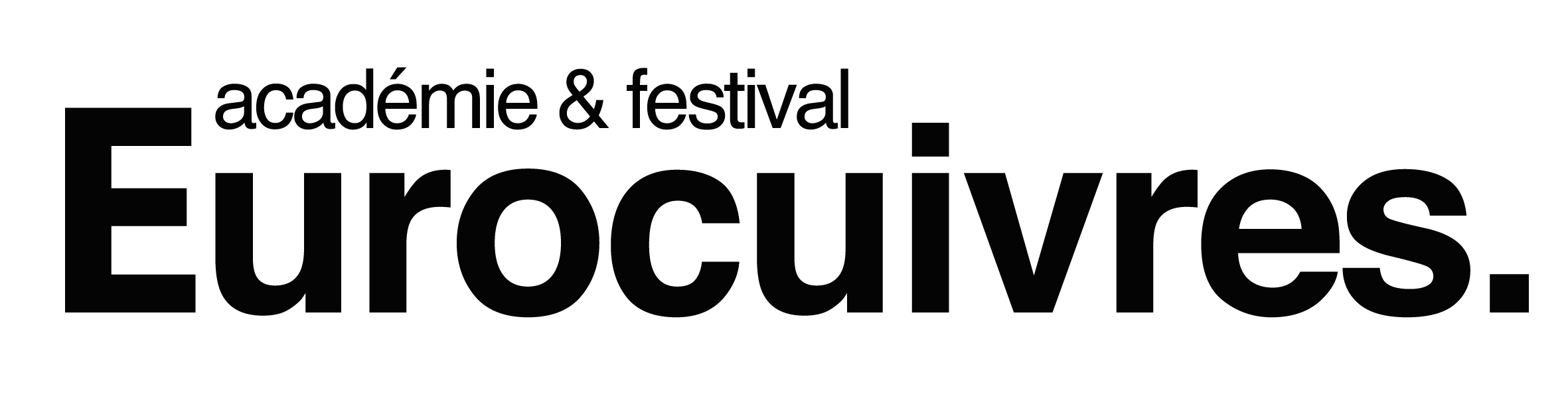 25ème édition - du 14 au 24 juillet 2023Tel : 07 52 04 15 22		Mail : contact@eurocuivres.com    	        Site internet : www.eurocuivres.comFICHE D’INSCRIPTIONPour des raisons de lisibilité et éviter les erreurs,merci de remplir cette fiche IMPERATIVEMENT en version informatique.A imprimer et à retourner à :Association EUROCUIVRES - 7 rue Villa Verdier – 54000 NANCY TARIFS 2023Tarif n° 1	Pension complète - Plein tarif		680 €					Tarif n° 2	Pension complète - Tarif réduit *		630 €Tarif n° 3	Demi-pension**				530 €Tarif n° 4	Demi-pension** - Tarif réduit *		480 €* Demandeurs d’emplois ou à partir de deux inscriptions dans une même famille ou carte avantages jeunes de Franche-Comté** La demi-pension comprend les repas du midi et du soir mais pas l’hébergementJe souhaite m’inscrire à l'Académie Eurocuivres 2023 :ATTENTION pour toute demande de Chambre individuelle ou chambre couple, le stagiaire devra trouver un logement par ses propres moyens et à sa charge.En raison du nombre limité de places, il est conseillé de vous inscrire le plus tôt possible…POUR TOUTE INSCRIPTION AVANT LE 31 MARS 2023, BENEFICIEZ DE 20 € DE REMISE !Je joins mon règlement pour l’acomptes de 180 € par :Ainsi qu’une photo d'identité (OBLIGATOIRE) (Par chèque, virement, bons CAF ou chèques vacances)Signature (du responsable légal pour les mineurs)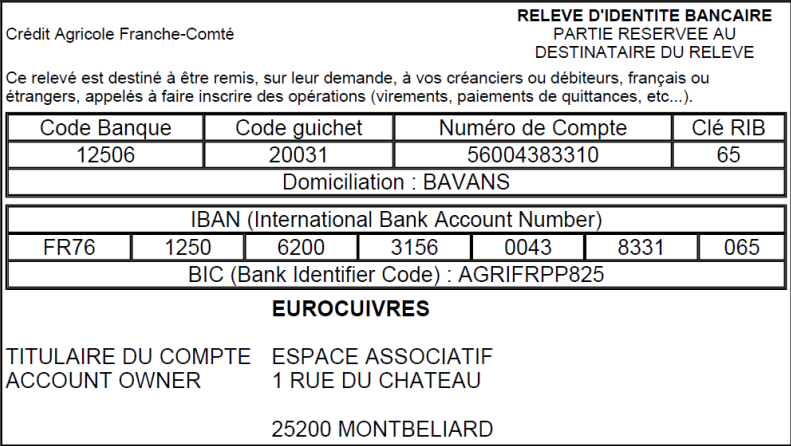 Nom	PrénomDate de naissanceAdresseCode PostalVilleTéléphone E-Mail	Taille T-Shirt ( XS / S / M / L / XL ou XXL )InstrumentConservatoire / Ecole de Musique / Harmonie …NiveauProfesseurIndiquer le numéro du TarifVirement (r.i.b ci-dessous)Chèque à l’ordre de « Association Eurocuivres »Ancv (chèques vacances)Il me restera à payer au plus tard au début de l'Académie Eurocuivres la somme de                        €Fait àLe